La Legge elettorale è l’insieme di tutte le norme in base alle quali i voti espressi dai cittadini, durante le elezioni politiche, amministrative, regionali ed europee, vengono convertiti in seggi all’interno delle istituzioni.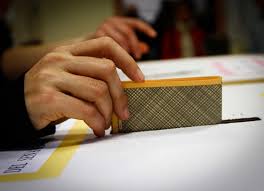 Tra i vari sistemi di attribuzione dei seggi troviamo il sistema proporzionale col quale si sono svolte tutte le elezioni politiche dal 1946 al 1993 (eccetto per il Senato) e le elezioni europee. Anche i restanti appuntamenti elettorali (tranne le elezioni amministrative per eleggere i sindaci e i consigli comunali) si svolgono con sistema proporzionale ma corretti con premi di maggioranza.Legislazione elettorale ItalianaIl sistema elettorale italiano è sempre stato, fino al 1993, largamente proporzionale tuttavia con l’entrata in vigore della Legge Mattarella (l. 4 agosto 1993 n.276 e l. 4 agosto 1993 n.277) promossa da Sergio Mattarella (attuale Capo dello Stato), le cpse sono cambiate.La Legge Mattarella prevedeva:Maggioritario per i ¾ dei seggi alla Camera e al SenatoRipescaggio proporzionale per l’assegnazione del 25% dei seggi al SenatoProporzionale con soglia di sbarramento al 4% per l’assegnazione del 25% dei seggi alla Camera.Questa legge è rimasta in vigore sino al 2005 ed è comunemente detta “Mattarellum”.“Nella foto Sergio Mattarella”.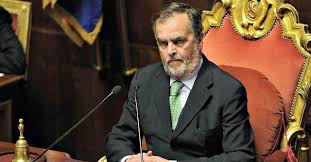 Nel 2005 poi, Roberto Calderoli propose una nuova legge elettorale: il Porcellum. Tale legge adottava un sistema proporzionale corretto con un premio di maggioranza tuttavia escludeva il voto di preferenza. Nel 2013 la Corte Costituzionale ha ritenuto la legge parzialmente anticostituzionale. La Legge Calderoli nella cultura di massa è assai controversa in quanto si credeva che riuscivano a governare partiti senza una vera maggioranza.La Legge a punti:Sistema proporzionale Premio di maggioranzaEsclusione del voto di preferenzaSuccessivamente il governo Renzi, su proposta del presidente Napolitano, ha elaborato una nuova legge elettorale chiamata Italicum. Questa legge prevede:Premio di maggioranza di 340 seggi, il 54%, alla lista che raggiunge il 40% dei votiBallottaggio tra le due liste più votate il vincitore otterrà il premio di maggioranzaSoglia di sbarramento nazionale unica al 3%La Corte Costituzionale ha dichiarato la legge illegittima e attualmente le forze politiche stanno lavorando per creare o modificare una delle precedenti leggi con Sistema proporzionale.